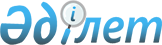 "Жобалау және құрылыс салу процесіне қатысушы инженер-техник жұмыскерлерді аттестаттау жөніндегі мемлекеттік емес аттестаттау орталықтарын аккредиттеу" мемлекеттік көрсетілетін қызмет стандартын бекіту туралы
					
			Күшін жойған
			
			
		
					Қазақстан Республикасы Ұлттық экономика министрінің м.а. 2016 жылғы 12 ақпандағы № 75 бұйрығы. Қазақстан Республикасының Әділет министрлігінде 2016 жылы 24 ақпанда № 13211 болып тіркелді. Күші жойылды - Қазақстан Республикасы Индустрия және инфрақұрылымдық даму министрінің 2021 жылғы 4 ақпандағы № 44 бұйрығымен
      Ескерту. Күші жойылды – ҚР Индустрия және инфрақұрылымдық даму министрінің 04.02.2021 № 44 (алғаш ресми жарияланған күнінен кейін он күнтізбелік күн өткен соң қолданысқа енгізіледі) бұйрығымен.
      "Мемлекеттік көрсетілетін қызметтер туралы" 2013 жылғы 15 сәуірдегі Қазақстан Республикасы Заңының 10-бабының 1) тармақшасына сәйкес БҰЙЫРАМЫН:
      1. Қоса беріліп отырған "Жобалау және құрылыс салу процесіне қатысушы инженер-техник жұмыскерлерді аттестаттау жөніндегі мемлекеттік емес аттестаттау орталықтарын аккредиттеу" мемлекеттік көрсетілетін қызмет стандарты бекітілсін.
      2. Қазақстан Республикасы Ұлттық экономика министрлігінің Құрылыс, тұрғын үй-коммуналдық шаруашылық істері және жер ресурстарын басқару комитеті заңнамада белгіленген тәртіппен:
      1) осы бұйрықтың Қазақстан Республикасы Әділет министрлігінде мемлекеттік тіркелуін;
      2) осы бұйрық мемлекеттік тіркелгеннен кейін күнтізбелік он күн ішінде оның көшірмесін баспа және электрондық түрде мерзімдік баспасөз басылымдарында және "Әділет" ақпараттық-құқықтық жүйесінде ресми жариялауға жіберілуін, сондай-ақ Қазақстан Республикасы нормативтік құқықтық актілерінің эталондық бақылау банкіне енгізу үшін Республикалық құқықтық ақпарат орталығына жіберуді;
      3) осы бұйрықтың Қазақстан Республикасы Ұлттық экономика министрлігінің интернет-ресурсында орналастырылуын;
      4) осы бұйрық Қазақстан Республикасы Әділет министрлігінде мемлекеттік тіркелгеннен кейін он жұмыс күні ішінде Қазақстан Республикасы Ұлттық экономика министрлігінің Заң департаментіне осы тармақтың 1), 2) және 3) тармақшаларында көзделген іс-шаралардың орындалуы туралы мәліметтерді ұсынуды қамтамасыз етсін.
      3. Осы бұйрықтың орындалуын бақылау жетекшілік ететін Қазақстан Республикасының Ұлттық экономика вице-министріне жүктелсін.
      4. Осы бұйрық алғаш ресми жарияланған күнінен кейін күнтізбелік жиырма бір күн өткен соң қолданысқа енгізіледі. "Жобалау және құрылыс салу процесіне қатысушы инженер-техник жұмыскерлерді аттестаттау жөніндегі мемлекеттік емес аттестаттау орталықтарын аккредиттеу" мемлекеттік көрсетілетін қызмет стандарты
      Ескерту. Стандарт жаңа редакцияда – ҚР Индустрия және инфрақұрылымдық даму министрінің 10.07.2019 № 499 (алғашқы ресми жарияланған күнінен кейін күнтізбелік жиырма бір күн өткен соң қолданысқа енгізіледі) бұйрығымен. 1-тарау. Жалпы ережелер
      1. "Жобалау және құрылыс салу процесіне қатысушы инженер-техник жұмыскерлерді аттестаттау жөніндегі мемлекеттік емес аттестаттау орталықтарын аккредиттеу" мемлекеттік көрсетілетін қызметі (бұдан әрі – мемлекеттік көрсетілетін қызмет).
      2. Мемлекеттік көрсетілетін қызмет стандартын Қазақстан Республикасының Индустрия және инфрақұрылымдық даму министрлігі (бұдан әрі – Министрлік) әзірледі.
      3. Мемлекеттік көрсетілетін қызметті Министрліктің Құрылыс және тұрғын үй-коммуналдық шаруашылық істері комитеті (бұдан әрі - көрсетілетін қызметті беруші) көрсетеді.
      Өтініштер қабылдауды және мемлекеттік көрсетілетін қызмет көрсету нәтижелерін беру "электрондық үкіметтің" www.egov.kz веб-порталы (бұдан әрі – портал) арқылы жүзеге асырылады. 2-тарау. Мемлекеттік қызметті көрсету тәртібі
      4. Мемлекеттік қызметті көрсету мерзімі:
      1) құжаттар топтамасын тапсырылған сәттен бастап 10 (он) жұмыс күні ішінде.
      Қызмет беруші қызмет алушыдан құжаттарды алған сәттен бастап екі жұмыс күні ішінде ұсынылған құжаттардың толықтығын тексереді.
      Ұсынылған құжаттардың толық болмау фактісі анықталған жағдайда көрсетілетін қызметті беруші көрсетілген мерзімде өтінішті қарауы тоқтату туралы жазбаша дәлелді жауап береді.
      5. Мемлекеттік көрсетілетін қызмет нысаны: электрондық (толық автоматтандырылған).
      6. Мемлекеттік қызметті көрсету нәтижесі – осы мемлекеттік көрсетілетін қызметтер стандартына 1-қосымшаға сәйкес нысан бойынша аккредиттеу туралы куәлік беру (бұдан әрі – куәлік) немесе осы стандарттың 10-тармағында көзделген негіздер бойынша мемлекеттік қызметті көрсетуден бас тарту туралы дәлелді жауап беру.
      Мемлекеттік көрсетілетін қызметтің көрсету нәтижесін ұсыну нысаны: электрондық түрде.
      7. Мемлекеттік көрсетілетін қызмет заңды тұлғаларға (бұдан әрі – көрсетілетін қызметті алушы) тегін көрсетіледі.
      8. Жұмыс кестесі:
      1) көрсетілетін қызметті берушінің жұмыс кестесі – Қазақстан Республикасының еңбек заңнамасына сәйкес демалыс және мереке күндерінен басқа, дүйсенбіден бастап жұманы қоса алғанда сағат 09.00-ден 18.30-ға дейін, түскі үзіліс сағат 13.00-ден 14.30-ға дейін;
      2) порталдың – жөндеу жұмыстарын жүргізуге байланысты техникалық үзілістерді қоспағанда, тәулік бойы (көрсетілетін қызметті алушы жұмыс уақыты аяқталғаннан кейін, Қазақстан Республикасының еңбек заңнамасына сәйкес демалыс және мереке күндері өтініш жасаған кезде, өтініштерді қабылдауды және мемлекеттік көрсетілетін қызметтің нәтижесін беруді келесі жұмыс күнінде жүзеге асырады).
      9. Көрсетілетін қызметті алушы өтініш жасаған кезде мемлекеттік қызметті көрсету үшін қажетті құжаттардың тізбесі порталға:
      осы мемлекеттік көрсетілетін қызмет стандартына 2-қосымшаға сәйкес белгіленген нысан бойынша өтініш;
      осы мемлекеттік көрсетілетін қызмет стандартына 3-қосымшаға сәйкес рұқсат беру талаптарына сәйкес мәліметтер мен құжаттарды жібереді.
      10. Көрсетілетін қызметті алушының рұқсат беру талаптарына сәйкес келмеуі мемлекеттік көрсетілетін қызметтен бас тарту үшін негіз болады. 3-тарау. Мемлекеттік қызмет көрсету мәселелері бойынша көрсетілетін қызметті берушінің және (немесе) оның лауазымды адамдарының шешімдеріне, әрекетіне (әрекетсіздігіне) шағымдану тәртібі
      11. Мемлекеттік қызметтерді көрсету мәселелері бойынша көрсетілетін қызметті берушілердің және (немесе) олардың лауазымды тұлғаларының шешімдеріне, әрекетіне (әрекетсіздігіне) шағымдану үшін осы мемлекеттік көрсетілетін қызметтер стандартының 13-тармағында көрсетілген мекенжайлар бойынша көрсетілетін қызметті беруші басшысының атына, немесе 010000, Нұр-Сұлтан қаласы, Мәңгілік Ел даңғылы, 8, Министрліктер үйі, 10 кіреберіс, телефон: 8 (7172) 74-19-28, 74-19-45 мекенжайы бойынша Министрлік басшысының атына шағым беріледі.
      Шағым пошта бойынша жазбаша нысанда "электрондық үкімет" веб-порталы арқылы беріледі, не көрсетілген қызметті берушінің немесе Министрліктің кеңсесі арқылы қолма-қол қабылданады.
      Көрсетілетін қызметті берушінің немесе Министрліктің кеңсесінде шағымды қабылдаған адамның тегі мен аты-жөні, берілген шағымға жауап алу мерзімі және орны көрсетілген тіркеу (мөртабан, кіріс нөмірі және күні) шағымның қабылданғанын растау болып табылады.
      Заңды тұлғаның шағымында оның атауы, пошталық мекенжайы, шығыс нөмірі және күні көрсетіледі. Өтінішке көрсетілетін қызметті алушы қол қояды.
      Көрсетілетін қызметті берушінің атына келіп түскен көрсетілетін қызметті алушының шағымы тіркелген күнінен бастап 5 (бес) жұмыс күні ішінде қаралуға тиіс. Шағымды қарау нәтижелері туралы дәлелді жауап көрсетілетін қызметті алушыға пошта арқылы не болмаса Мемлекеттік корпорацияның кеңсесінде қолма-қол беріледі.
      Көрсетілген мемлекеттік қызметтің нәтижелерімен келіспеген жағдайда, көрсетілетін қызметті алушы мемлекеттік қызметтерді көрсету сапасын бағалау және бақылау жөніндегі уәкілетті органға шағыммен жүгінеді.
      Мемлекеттік қызметтерді көрсету сапасын бағалау және бақылау жөніндегі уәкілетті органның атына келіп түскен көрсетілетін қызметті алушының шағымы тіркелген күнінен бастап 15 (он бес) жұмыс күні ішінде қаралады.
      12. Көрсетілген мемлекеттік қызметтің нәтижелерімен келіспеген жағдайларда, көрсетілетін қызметті алушы заңнамада белгіленген тәртіппен сотқа жүгінеді. 4-тарау. Мемлекеттік қызмет көрсету, электрондық нысанда көрсету ерекшеліктері ескеріле отырып, өзге де талаптар
      13. Мемлекеттік көрсетілетін қызметті көрсету орындарының мекенжайлары: Көрсетілетін қызметті берушінің.
      14. Көрсетілетін қызметті алушының қашықтықтан қол жеткізу режимінде Мемлекеттік қызметтер көрсету мәселелері жөніндегі бірыңғай байланыс орталығы арқылы мемлекеттік қызмет көрсетудің тәртібі мен мәртебесі туралы ақпаратты алуға мүмкіндігі бар.
      15. Мемлекеттік қызмет көрсету мәселелері жөніндегі анықтамалық қызметтердің байланыс телефондары көрсетілетін қызметті берушінің www.kds.mііd.gov.kz. Мемлекеттік қызметтер көрсету мәселелері жөніндегі бірыңғай байланыс орталығы: (1414). АККРЕДИТТЕУ ТУРАЛЫ КУӘЛІК № 00000
      Осы аккредиттеу туралы куәлік __________________________________________ 
      (заңды тұлғаның атауы) 
      _____________________________________________________________ берілді, 
      (заңды мекенжай)
      жобалау және құрылыс салу процесіне қатысушы инженер-техник жұмыскерлерді аттестаттау құқығын жүзеге асыруға берілді АККРЕДИТТЕЛДІ
      және көрсетілетін қызметті берушінің тізіліміне енгізілді
      және уәкілетті органның тізіліміне енгізілді.
      Куәлікті қолдану мерзімі _____________________________________ дейін 
      Уәкілетті орган _______________________________________
      қала ___________ 20__ж. " " ___________ ӨТІНІШ
      _________________________________________________________ -ге 
      (уәкілетті органның толық атауы) 
      ________________________________________________________-ден 
      (заңды тұлғаның толық атауы, бизнес сәйкестендіру нөмірінің деректемелері)
      Жобалау және құрылыс салу процесіне қатысушы инженер-техник жұмыскерлерді аттестаттау жөніндегі аттестаттау орталығы ретінде аккредиттеуді өтінемін
      Мекенжай ___________________________________________________________ 
      (индекс, қала, аудан, облыс, көше, үй нөмірі, телефон, факс, е-maіl) 
      Банк шоты ___________________________________________________________ 
      (шоттың нөмірі, банктің атауы және орналасқан орны) 
      Филиалдар (өкілдік, объекті, пункті, учаске) ______________________________ 
      ____________________________________________________________________ 
      (орналасқан жері және деректемелері) 
      Қоса берілетін құжаттар _______________________________________________ 
      ____________________________________________________________________
      ___ парақ қоса беріледі
      Осымен: 
      барлық көрсетілген деректердің ресми байланыстар болып табылатыны және оларға куәлік беру немесе беруден бас тарту мәселелері бойынша кез-келген ақпарат жіберілетіні;
      өтініш берушіге қызметтің осы түрімен айналысуға сотпен қойылған шектеуліттер жоқтығы;
      барлық қоса берілген құжаттардың шындыққа сәйкес келетіні және жарамды болып табылатыны;
      өтініш беруші аккредиттеу туралы куәлікті беру кезінде ақпараттық жүйелерде қамтылған, заңмен қорғалатын құпияны құрайтын қолжетімділігі шектеулі дербес деректерді пайдалануға келісімін бергендігі расталады.
      Басшы _____________ _______________________________________ 
      (қолы) (тегі, аты, әкесінің аты (болған жағдайда)
      Толтырылған күні: 20__ жылғы "__" __________  Жобалау және құрылыс салу процесіне қатысушы инженер-техник жұмыскерлерді аттестаттау жөніндегі аттестаттау орталықтарын аккредиттеуге қойылатын рұқсат беру талаптары Мәліметтер нысаны
      1) Тегі, аты, әкесінің аты (болған жағдайда) _______________________________
      2) Лауазымы _________________________________________________________
      3) Осы ұйымда жұмыс жасайды ________________________________________ 
      (тұрақты немесе уақытша көрсету)
      4) Жұмыс өтілі ______________________________________________________ 
      (мамандық бойынша және атқаратын лауазымында көрсету)
      5) Оқу орнының атауы ________________________________________________
      6) Бітірген жылы _____________________________________________________
      7) Диплом бойынша біліктілігі _____________________________________
      8) Диплом бойынша мамандығы ______________________________________
      Әкімшілік-тұрмыстық жайлар туралы мәліметтер
      9) Мекенжайы __________________________________________________
      ___________________________________________________________________
      10) Үй-жайдың сипаттамасы, алаңы ______________________________
      11) Жылжымайтын мүлікті тіркеу туралы куәліктің нөмірі ________
      ___________________________________________________________________
      12) Жалға алу туралы шарттың нөмірі ___________________________
      Материалдық-техникалық жарақтандырылуы туралы мәліметтер
      13) Атауы _____________________________________________________
      ___________________________________________________________________
      14) Өлшем бірлігі _____________________________________________
      15) Саны ______________________________________________________
      ___________________________________________________________________
      16) Пайдалану мерзімі _________________________________________
      17) Сипаттамасы (маркасы, қуаты), сапалық құрамы ______________
      ___________________________________________________________________
      ___________________________________________________________________
      Бағдарламалық қамтамасыз ету туралы мәліметтер
      18) Атауы: ____________________________________________________
      ___________________________________________________________________
      19) Өлшем бірлігі _____________________________________________
      20) Саны_______________________________________________________
      ___________________________________________________________________
      21) Пайдалану мерзімі _________________________________________
      ___________________________________________________________________
      Нормативтік-техникалық және әдіснамалық әдебиеттер туралы мәліметтер
      22) Атауы: ____________________________________________________
      ___________________________________________________________________
      23) Өлшем бірлігі _____________________________________________
      24) Саны ______________________________________________________
      ___________________________________________________________________
      Оқыту және аттестаттау өткізу үшін уәкілетті орган бекіткен тест сұрақтары, бекітілген ішкі қағидалар мен регламенттер туралы мәліметтер
      25) Атауы: ____________________________________________________
      ___________________________________________________________________
      26) Өлшем бірлігі _____________________________________________
      27) Саны ______________________________________________________
      ___________________________________________________________________
      28) Ескертпе __________________________________________________
      ___________________________________________________________________
      ___________________________________________________________________
      ___________________________________________________________________
      ___________________________________________________________________
					© 2012. Қазақстан Республикасы Әділет министрлігінің «Қазақстан Республикасының Заңнама және құқықтық ақпарат институты» ШЖҚ РМК
				
      Қазақстан Республикасының
Ұлттық экономика министрінің
міндетін атқарушы

М. Құсайынов
Қазақстан Республикасы 
Ұлттық экономика министрінің 
міндетін атқарушының 
2016 жылғы 12 ақпандағы 
№ 75 бұйрығымен бекітілді"Жобалау және құрылыс салу 
процесіне қатысушы инженер-
техник жұмыскерлерді 
аттестаттау жөніндегі 
мемлекеттік емес аттестаттау 
орталықтарын аккредиттеу" 
мемлекеттік көрсетілетін
қызмет стандартына
1-қосымша Нысан"Жобалау және құрылыс салу 
процесіне қатысушы инженер-
техник жұмыскерлерді 
аттестаттау жөніндегі 
мемлекеттік емес аттестаттау 
орталықтарын аккредиттеу" 
мемлекеттік көрсетілетін
қызмет стандартына
2-қосымша Нысан"Жобалау және құрылыс салу 
процесіне қатысушы инженер-
техник жұмыскерлерді 
аттестаттау жөніндегі 
мемлекеттік емес аттестаттау 
орталықтарын аккредиттеу" 
мемлекеттік көрсетілетін
қызмет стандартына
3-қосымшаНысан
Р/с №
Рұқсат беру талаптары
Рұқсат беру талаптарына сәйкестікті растайтын құжаттар
Ескертпе
1
2
3
4
1
біліктілікті арттыруға жауапты оқытушылық құрамның болуы
осы мемлекеттік көрсетілетін қызмет стандартына 4-қосымшағасәйкес мәліметтер нысаны, дипломдардың көшірмелері, жұмыс өтілінің болуын растайтын құжаттардың көшірмелері, өтініш берушімен еңбек қатынастарын растайтын құжаттардың көшірмелері
2
аттестаттау жүргізуге жауапты техникалық құрамның болуы
осы мемлекеттік көрсетілетін қызмет стандартына 4-қосымшаға сәйкес мәліметтер нысаны, өтініш берушімен еңбек қатынастарын растайтын құжаттардың көшірмелері
3
оқыту және аттестаттау жүргізу үшін меншік құқығында немесе өзге де заңды негізде, санитариялық талаптарды қанағаттандыратын, алаңы кемінде 100 (жүз) шаршы метр әкімшілік-тұрмыстық үй-жайлардың болуы, бұл ретте тестілеу және оқыту өткізуге арналған үй-жайлар кемінде 45 (қырық бес) шаршы метр болуы қажет.

Бұл ретте тестілеу және оқыту өткізуге арналған үй-жайлар біріктірілуі мүмкін
осы мемлекеттік көрсетілетін қызмет стандартына 4-қосымшаға сәйкес мәліметтер нысаны.

Әкімшілік-тұрмыстық үй-жайлар болған кезде: жылжымайтын мүлік объектісін тіркеу туралы куәліктің көшірмесі, техникалық паспорттың көшірмесі. Өзге де заңды негіздер кезінде: жалдау шартының көшірмесі, жалға берушінің жылжымайтын мүлік объектісін тіркеу туралы куәліктің көшірмесі, техникалық паспорттың көшірмесі
4
оқыту және аттестаттау жүргізу үшін санитариялық талаптарды қанағаттандыратын материалдық-техникалық жарақтандырудың, оның ішінде кемінде 10 (он) орынның болуы
осы мемлекеттік көрсетілетін қызмет стандартына 4-қосымшаға сәйкес мәліметтер нысаны
5
инженерлік-техникалық жұмыскерлерді аттестаттау үшін бағдарламалық қамтамасыз етудің болуы
осы мемлекеттік көрсетілетін қызмет стандартына 4-қосымшаға сәйкес мәліметтер нысаны
6
нормативтік-техникалық және әдіснамалық әдебиеттердің болуы
осы мемлекеттік көрсетілетін қызмет стандартына 4-қосымшаға сәйкес мәліметтер нысаны
7
оқыту және аттестаттау өткізу үшін бекітілген тест сұрақтарының, бекітілген ішкі қағидалар мен регламенттердің болуы
осы мемлекеттік көрсетілетін қызмет стандартына 4-қосымшаға сәйкес мәліметтер нысаны"Жобалау және құрылыс салу 
процесіне қатысушы инженер-
техник жұмыскерлерді 
аттестаттау жөніндегі 
мемлекеттік емес аттестаттау 
орталықтарын аккредиттеу" 
мемлекеттік көрсетілетін
қызмет стандартына
4-қосымшаНысан